HIERARCHY OF CONTROL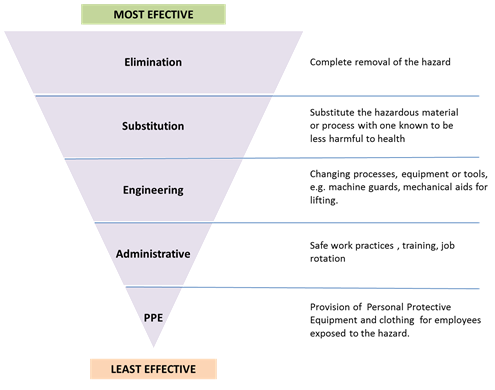 